OKRA GIERLE - Carnaval 2023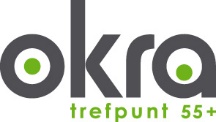 Open Kristelijk Respectvol Actief – Vereniging gepensioneerden GierleInfo: zie ook onze website www.okra.be/trefpunt/gierle Uitnodiging: Toneel “ Afscheid - Donderdag 23 februari 2023Locatie: Zaal St.Jan, De Nefstraat 19, 2275 GierleDeuren open vanaf 13u – aanvang Toneelstuk 14u – einde 16uPauze: ca 25 minuten na de 3de scene.Tickets: 10€/pp voor zowel okraleden en niet leden.Inschrijving: ten laatste 20/02/23 via wijkverantwoordelijke/ bestuurEen aanrader voor Iedereen - dus spreek zeker je vriendenkring aan.Bezinning: 	GelukWanneer we door het raam naar de eerste bloemen in de tuin kijken denken we al eens dat er bij de buren nog meer groen is en meer bloemen bloeien.Maar heb je er wel eens aan gedacht dat die mensen ook naar jou kijken en denken dat jij meer geluk hebt dan zij. Ook zij zien alleen de mooiste kant, je kleine en grote zorgen die kennen ze misschien niet.Gelukkig zijn is een grote kunst. Geluk ligt niet aan de overkant. Het zit bij jezelf. Overlijdensberichten Irène de Doncker 84jr, overleden op 25 december 2022. Staf van de Paer 87jr, overleden op 2 januari 2023. Vanwege Okra Gierle, onze oprechte deelneming aan gans de familie.Oproep aan onze leden – 70jaar JubileumfeestWe willen tijdens het jubileumfeest een tentoonstelling houden over 70 jaar OKRA Gierle en daarom onze oproep. Hebben jullie of kennen jullie iemand die nog foto’s of spullen hebben die betrekking hebben op de voorbije jaren Okra Gierle. Graag willen wij hier gebruik van maken om de boel op te fleuren.Wekelijkse ActiviteitenZie jaarprogrammaGratis Film BIB Lille  - “Les plus belles années d’une vie” Dinsdag 14 februari 2023 van 13u30 tot 15uWaar: Bib te Lille, Kerkstraat 22bInschrijven verplicht voor 10/02/23 via wijkverantwoordelijke, bestuur Okra Gierleof rechtstreeks via de Bib:  tel. 014/88 19 20 - email: bibliotheek@lille.beInhoud: Het is 1966. Jean-Louis en Anne leren elkaar kennen en de liefde komt tot bloei. In het verhaal anno nu is Jean-Louis dementerend. Op een bankje treffen de twee elkaar. Vol melancholie maar zeker ook met humor zijn ze weer helemaal samen.Hikers - Wandelclub Okra Kempen Donderdag 16 februari ‘23 om 9u30 – afstand 21km Startlocatie: Herberg in het wilde Zwijn - Witrijt 28, 5571 XH Bergeijk, NederlandInschrijven via bestuur Okra Gierle of kempen@okra.be Betaalbare Energie – Gratis Info avond van KWBDonderdag 16 februari 2023 start 20u – Iedereen welkomWaar: Trefpunt, Kloosterstraat 1, Gierleinhoud: Waarvoor is een digitale meter goed? Loont het nog om in zonnepanelen te investeren, al dan niet met een thuisbatterij, en wat is het capaciteitstarief of de injectievergoeding? Wordt energiedelen de toekomst en hoe kan ik daaraan meedoen?Het zijn allemaal vragen waarop tijdens deze infoavond een antwoord bieden.Pannenkoekendag – Okra TielenZondag 19 februari 2023 van 11u30 tot 17uWaar: OC, Kasteeldreef 34 te TielenKom smullen van de overheerlijke pannenkoeken en/of een lekker stukje taart bij het nabijgelegen Trefpunt Tielen. Aanrader en zeker doen.Bezinnen – In samenwerking met SamanaDonderdag 16 maart 2023 van 14u tot 16u30Paassfeer beleven door mooie teksten en liedjes te beluisteren die hartelijk aan elkaar worden gesproken door Maria de Peuter.Locatie: ’t Centrum, Singel, GierlePrijs: 3€ voor versnapering en drankInschrijven: uiterlijk 9/3/23Marc Dex 80 jaar – Liereman Lief Vrijdag 17 maart 2023 vanaf 13u30 tot 16u30 Marc Dex nodigt alle OKRA leden uit voor een korte wandeling met gids gevolgd door een sfeervol optreden met koffie/thee en een stuk taart. Wandel je liever niet, er is ook een binnen-alternatief voorzien.Waar: Liereman, Schuurhovenberg 43, Oud-TurnhoutVertrek: 12u30 met eigen vervoerPrijs: 18€ Inschrijven: uiterlijk 28/02/23 via wijkverantwoordelijke/ bestuurOut of the Box – Skydiven Donderdag 20 april 2023 vanaf 12u Skydiven, een echt origineel OKRA-uitje. We gaan vliegen op de kracht van de wind en laten de adrenaline door ons lichaam stromen! Dus geniet van dit groepsuitje.Iedereen kan indoor skydiven!We starten om 12u ter plaatse met briefing en gaan de tunnel in om 13u.Waar: Indoor Skydive bv, De Stok 24, Roosendaal, NederlandVertrek: 10u met eigen vervoer, deelnemers spreken onderling af om samen te rijden.Prijs: 90€ contant of op rekening BE98 7333 1420 8793 - melding: skydive +naamInschrijven: uiterlijk 28/02/23 via wijkverantwoordelijke/ bestuurOperetteparels – Cultuurhuis de Warande te TurnhoutDinsdag 2 mei 2023- aanvang 14u.De mooiste operettemelodieën en evergreens met 6 solisten van het Vlaams Muziek Theater, een orkest met 15 musici en enkele balletdansers brengen u de mooiste en gekendste melodieën uit de operettewereld en licht-klassieke evergreens. Prijs: 37€/pp Extra melding van eventuele rolstoelgebruikers.Inschrijving: ten laatste 28/02/23 via wijkverantwoordelijke/ bestuur